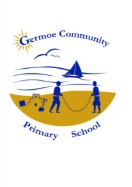 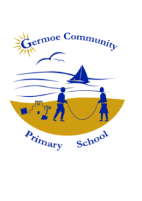                                   Germoe Community Primary School   Newsletter for Week Commencing 22nd  May 2017OTHER INFORMATION/ADVANCE NOTICESFROGS NEWS – There are books/puzzles/DVD’s for sale – everything 50p in the reception area next to the office to raise money for FROGS.  Please come and have a look.SPRING CLEAN @ GERMOE – Well done and a big thank you to Alex, Claudia, Charlotte and Jess for all your help on Saturday.  We all done lots of weeding and tidying, Jess also made a start in the Forest School area, Claudia took control of most of the jet washing although we did all manage to have a little go!!  Their children also came along and helped a little and played and seemed to have a great time. The school is looking amazing, and lots of people have commented and noticed our hard work.  We will be having another day soon to finish off the jet washing and to do some more general tidying and will let you know as soon as a date has been arranged.  Thank you Mrs CareMRS QUINNEY – Mrs Quinney is still unfortunately not able to come back to work just yet.  She is making a slow but good recovery but, as we are sure you will understand, this sort of injury takes time to heal.  We will keep you up to date with any news and we all wish her well and look forward to her coming back to school in the not too distant future.  SCHOOL COUNCIL MINI-BUS CLEANING  - Well Done School Councillors!  On Tuesday lunchtime the children cleaned the minibuses inside and out - sweeping, washing, mopping, polishing, scrubbing (or at least as high as we could reach!).  The children have decided to make this a termly event - the minibuses serve us well and deserve some love in return!SWIMMING MONEY - Please can all swimming money owed be paid to the school office by Friday 26th May 2017.  Thank you STAFFROOM – If you need to see Nicky at any point please use the outside door directly to the kitchen as the staffroom needs to be kept secure due to safeguarding reasons and information/data protection.  Thank you. SAILING - We hope children are all enjoying this wonderful opportunity.  Could you please send in your £30 contribution to the Sailing Trust by Friday 26th May, if you have not already done so.  Thank you.ABSENCE - Please tell the Class Teacher/the office, either verbally or in writing, if you need to take your child/ren out of class during the day, eg for a medical appointment. You will also need to sign them out and if they come back to school, sign them in at the office.SAVEOCK WATER ARCHEAOLOGY VISITClass 3 (Y4 - Y6) will be going on Wednesday 24th MayBREAKFAST CLUB – Breakfast Club is running every morning from 8.00am.  If you need it any earlier please contact Mrs Care in the office.  Now that the weather is getting warmer we may also be able to go outside and play before school starts.  Children who are Pupil Premium (FSM/In Care/Service children) are entitled to a concession (£1-50 per session).  Please see Mrs Care in the office for more detailsSUN PROTECTIONAs the weather is heating up please could you send in a named sun cream and sun hat for your child/ren and also all children must bring a water bottle to school each day.PARENT/GOVERNOR VACANCY - We still have a vacancy on our Governing Body for a Parent Governor.  If you are interested in this great opportunity to help support our schools to deliver the best opportunities we can for our children, please speak to Claudia or contact Russ at monhemr@googlemail.com or call into the school office for more information.SUMMERFAIR – FROGS are going to have a Summer fair at school in the summer term.  The date is provisionally booked for Saturday 8th July with a reserve date of Saturday 22nd July.We have a double hutch suitable for small rodents, some minor repair needed.  No run, which will be needed, or a secure garden - available for a small donation*STARS OF THE WEEK*PORTHCURNO CLASS – Jude for showing great confidenceKYNANCE CLASS – Rosie for wonderful reading and empathyGODREVY CLASS – Amy for fantastic poetryDiary Date        		May			Wednesday 24th		Saveock trip Class 3 Thursday 25th 			Yr6 Transition – Helston SchoolMONDAY 29TH- FRIDAY2ND JUNE 	HALF TERMJune			MONDAY 5TH & TUESDAY 6TH	INSET DAYS			Wednesday 7th			Return to schoolWednesday 14th 		Minack tripThursday 15th			Yr6 Transition – Helston SchoolWednesday 21st 		STEM engineering at St Mawgan Monday 26th-Friday 30th 	School Camp on Isles of ScillyJuly 			Friday 14th 			Summer Production at Minack Theatre								 (more details to follow)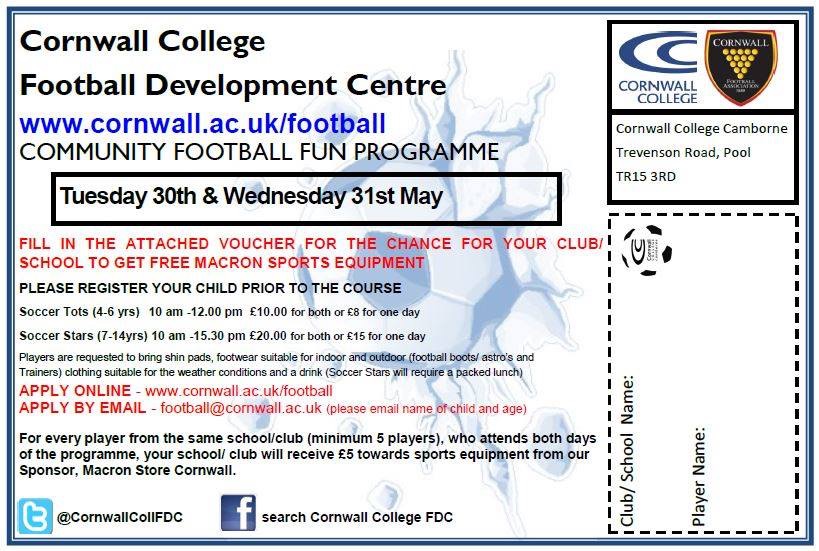 daTEMon             Gym ClubTues     Digital Music Club Wed Sport ClubThurs         Gardening Club  / Recorders Club / SailingFri Film Club